Новогодний калейдоскоп27 декабря в школе было проведено 2 внеклассных мероприятия:- « Новогодний утренник» ( 1-5 кл.);- « Новогодний бал : по ту сторону кино» ( 6-11 кл.).Мероприятие « Приключения у новогодней ёлки» получилось ярким, интересным по содержанию. Каждый ученик хорошо справился со своей ролью Учащиеся проявили актёрское мастерство, выступая в костюмах .Все участвовали в играх, водили хороводы вокруг ёлки, приняли участие в новогодней беспроигрышной лотерее( получили призы).Зрители и актёры остались довольны.( Организаторы: Норкина М.А., Богоятова Н.Н., Спирина Л.А. – сработали единой , сплоченной командой).27 декабря была проведена вторая ёлка для обучающихся 6-11 классов( ответственные: Бесчётнова Н.В., Букатина В.В., Тиханова Н.В.).В подготовке праздника очень активно были задействованы обучающиеся 8, 10,11 кл. Они занимались подготовкой сценария, готовили праздничные украшения для зала, костюмы для выступления.Выступление участников сопровождалось музыкой. Ученики справились со своими ролями. Актёрское мастерство проявили следующие ученики: Варламов Александр, Ананьева Ирина, Викторова Анжелика, Сапина Анисья, Богоятова Татьяна, Агафонова Анастасия, Соколов Кирилл. Представление получилось зрелищным. Мероприятие закончилось дискотекой.Е.А.Ульянычева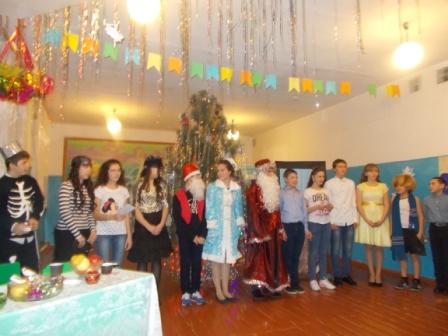 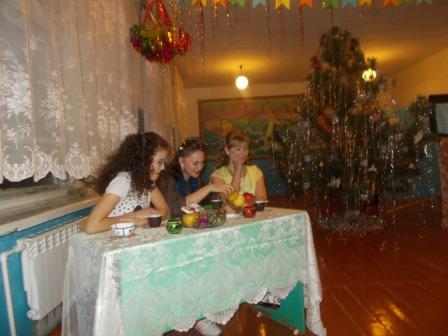 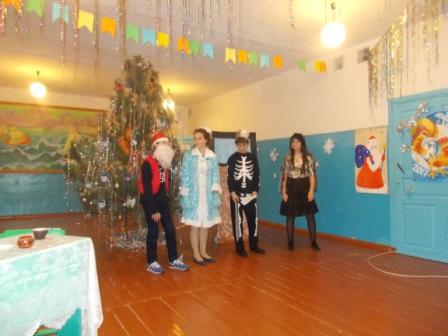 